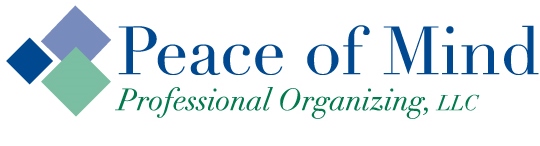 Let's Talk About Downsizing!Downsizing: Consider Down-Sizing the time to Right-Size!  In Business, practice of cutting employees or physical working space in response to financial needs or strategic planning.  Personally, we can also desire downsizing, or "a reduction in number or size".  Could be anyone! Minimalism is good for the environment, mental health and the wallet!Why Now?Downsizing is about "Moving On" versus "hanging on". (Per Monika Lowery and Robert Miller, The Authorities)Do it now while it is intentional, before "Life Happens" (life or world event necessitates the change). Keeps this positive and less traumatic for everyone involved.Requires looking around, but more specifically, looking ahead.What is Clutter? What does it have to do with being organized?  Clutter…Is anything you don’t need, use or love and doesn’t love you back.Makes us feel overwhelmed and out of control.Key concepts you need to be familiar with:Filing is for retrieval, not for storage.80/20 rule: 80% of what you need in 20% of your stuff.  So, let’s begin!  DOWNSIZING! Start as early as possible.  And start where you are.Downsizing is often paired with a move / sale of existing homeCraft Your Plan!  Grab that clipboard, create a master list, broken down by project.Plan for the life and space you want to have.Enlist Aid:Family members, etc., but also can also be professionals like a home inspector, real estate agent, estate sale company (you can have one of those any time!)Consume your consumables, like Pantry Shopping. Don’t buy what you do not have room to store.Group common tasks:One trip to the container store for organizers for multiple rooms, installing extra shelves in every room at the same time.Where to start, if multiple projects:  Greatest impact on day to day.Assign a destination before you purge.Julie Morgenstern’s SPACE:  Sort and Purge:Three boxes (or some other #):  Get out those boxes or bags, label them, get to work and do not leave the room until that project is done (if possible).  Sort:  like with like, shapes and sizes, etc. Purge:  Need it, use it, love it? Loving me back?Purging: Decision Making is Big!What If?  Valuation of items, Resource pageOpportunity Costs from Just in case:  Any time we choose to buy/keep something, it eliminates opportunity for something else.   Someone else is not benefiting from the stuff that is weighing us down.Not suggesting deprivation, changing outlook will reap benefitsFamily: How to get family member to come and get their stuff?It’s difficult to make decisions for other people's stuff:Set deadlines, give notice, and be prepared to do it yourself.Caveat: we can't make another person want or love something.Decision making is tougher, too, when emotions are high.Make decisions and pass things on now while the process is yours.  Share items and the story behind why the item is important.FB page called "Do You Want Grandma's Stuff?"Purge Criteria – very objectiveDuplicates:  How many sets of towels do you need? How many mugs?Usefulness:  How does each piece of clothing make me feel?  Do I wear all of them? Do they make me feel happy, confident, healthy?Exceptions:  seasonal stuff, etc.Shelf Life: styles will not come back!PURGE, remove immediately to destinationMAYBE: If lukewarm, keep but store elsewhere, with expiration date.Turn hangers around. As you wear an item, turn hanger around to show what’s used!Assign a Home:  Where and how to store items?Pick a spot and stick with it.  Commit, commit, commit.Store stuff you need every day as close as possible, move out from there. For now, and for the new home, of courseContainerize:  Current home and also future home!Double hang closets, double stack shelves.Items are visible, accessible, pared down.  Baskets, spice stackers, lid holders, drawer organizers, shelves, whatever it takes. Kindergarten model of Organizing: open shelves, clearly labeled bins, like with like, projects with projects, zones, etc.Use unlikely space:  behind the door, under the bed, new high shelf closetTo fit the items you are storing, the space you are using, the person using it.As we organize, we can prepare for a move. E.g., my crawl space - everything is in large, labeled plastic containers, ready to go.  Moving it all would be a snap!Equalize means maintenance:Routine for putting things away. System for thing going out.Change your thinking: Do I need / have room for / want to care for that xxx? Schedule regular purges! Change of season, birthdays, finite # of hangers, same day monthlyBox in your laundry room for clothes to donate to charity or to make into rags.Review your systems in a week or a month, make sure it’s still working for youHit hot spots daily, collect paper and clutter, put things AWAY! New Point of view:Life’s not about the stuff. Start living life you want, make the change today.Make this a positive experience, take dread out of the equation. Consider it blessing your home, as opposed to a chore (Sink Reflections).Bibliography:Marla Cilley, Sink Reflections, www.Flylady.netPatty Kreamer, The Power of SimplicityAndrea Van Steenhouse, A Woman’s Guide to a Simpler LifePeter Walsh, It’s All Too Much, Does This Clutter Make My Butt Look Fat?, and Enough Already!Morgenstern, Julie, Organizing from the Inside Out; Time Management from the Inside Out; Never Check Email in the MorningDavid Allen, Getting Things Donewww.RealSimple.com